Vernon Elementary School3665 Roche AvenueVernon, Florida 32462Phone (850)535-2486   Fax (850)535-1437Website: http://ves.wcsdschools.com Academic Excellence Is Our Ultimate Goal!!!VES Mission: Vernon Elementary School is committed to personal and academic excellence for all students.VES Vision: Vernon Elementary School will provide students the highest quality education possible, with the resources necessary, so they can achieve their maximum potential and become knowledgeable, responsible, and competent citizens.JANUARY 24, 2020IMPORTANT DATES:January              27 – 31		Celebrate Literacy WeekJanuary                      30		Bingo for Books Night at 5pm in the CafeteriaFebruary                     5		Class PortraitsFebruary 	             17		President’s Day (No School)March                       20		Report Cards Go HomeMarch                    23-27		Spring Break (No School)Celebrate Literacy Week, Florida!January 27-January 31, 2020 VES PK-5 Monday January 27 – Bright and Colorful DayTuesday January 28 – Crazy Hair and Hat dayWednesday January 29 – Tourist Day: Dress up like a touristThursday January 30 – Read my Shirt Day – Wear a shirt which has a lot of writing on itThursday January 30 – Bingo for Books Night @ 5pm in the CafeteriaFriday January 31 – Buddy Day – Students bring a stuffed animal OFFICE NEWS:  Parents, please send bus or car riders notes to the following email addresses; Tammy.Coatney@wcsdschools.com; Sandra.Brown@wcsdschools.com; or Brandi.Jackson@wcscdschools.com; Notes will not be taken over the phone and need to be sent by 2:00 pm.    PARENTS: Car riders who desire breakfast must be at school no later than 7:45 am.PARENTS: ALL VISITORS MUST REPORT TO THE FRONT OFFICE BEFORE COMING ON CAMPUS.  ALSO, PLEASE NOTE THAT VISITORS SHOULD PARK AT THE FRONT OF THE SCHOOL OR ACROSS THE ROAD.  THE SIDE PARKING LOT IS FOR TEACHERS AND STAFF.  WE ASK THAT YOU LEAVE THESE SPACES IN ORDER FOR THEM TO BE ABLE TO GET TO THEIR DESIGNATED AREA FOR YOUR STUDENT.PARENTS:  The yearbooks are on sale!  Flyers are going home with students in the next few days.  Please look for this form and return it if you are buying a yearbook.  Yearbooks are $25 and are on a first come, first serve basis. Yearbooks are hardcover, colorful books filled with memories of this school year!  They will be delivered to VES in late April.  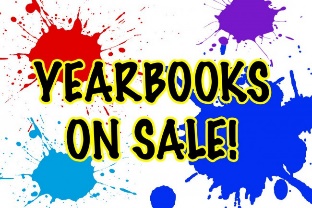 Birthday Wishes for Jan. 26th – Jan. 31st – Levi Smith, Tyren Benton, Alina Russell, Dakota Thomas, Josselyn Brown, Case Brock, Codi Russo-Page, Trista Potter, Brayden Andrews, Abigale Woodward